                                                                                                        		Ilmoitus_virtuaalinen_elintarvikehuoneisto/v3_3.8.2018Toimija täyttää soveltuvin osinVirtuaalisia elintarvikehuoneistoja ovat esimerkiksi niin sanotut agentuuriliikkeet, jotka harjoittavat elintarvikkeiden vienti- ja tuontikauppaa ja muut toimijat, jotka vastaanottavat, välittävät tai luovuttavat elintarvikkeita esimerkiksi puhelimen tai internetin välityksellä tehtyjen tilausten perusteella ilman, että elintarvikkeet varsinaisesti ovat koskaan toimijan itsensä hallussa.Ilmoitus virtuaalisesta elintarvikehuoneistosta tai siinä tapahtuvasta toiminnan olennaisesta muuttamisesta on lähetettävä ympäristöterveydenhuollon palveluyksikköön neljä viikkoa ennen toiminnan aloittamista tai suunniteltua muutosta. Ilmoituksesta ei tehdä erillistä päätöstä, mutta ympäristöterveydenhuollon palveluyksikkö antaa elintarvikealan toimijalle todistuksen ilmoituksen käsittelystä. Ilmoituksen käsittelystä peritään kunnan hyväksymän taksan mukainen maksu. Ympäristöterveydenhuollon palveluyksikkö voi pyytää toimijalta muita ilmoituksen käsittelemiseksi tarpeellisia selvityksiä. Ilmoitus koskee		 toiminnan aloittamista	 toiminnan olennaista muuttamista muuta, mitä?      Henkilötiedot rekisteröidään Kotkan ympäristöterveydenhuollon palveluyksikön tietojärjestelmään. Järjestelmän rekisteriseloste on nähtävissä Kotkan ympäristöpalveluiden toimintayksikössä, osoitteessa Kotkantie 6, 48200 Kotka ja internetissä osoitteessa www.kotka.fi.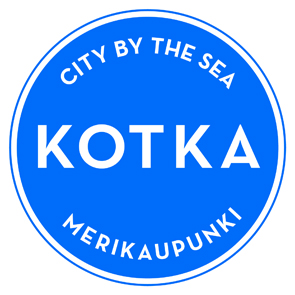 ILMOITUSelintarvikelain (23/2006, muutos 352/2011) 13 § 1 momentin mukaisesta elintarvikehuoneistostaYmpäristöterveydenhuollon palveluyksikköDNro ja saapumispäivämäärä (viranomainen täyttää)1. Toimija (tähän kirjataan osite, jossa toimintaan liitettävät asiakirjat ovat tarkastettavissa)  Toimijan nimi Toimijan nimi Toimijan nimi Toimijan nimi 1. Toimija (tähän kirjataan osite, jossa toimintaan liitettävät asiakirjat ovat tarkastettavissa)  Toimijan Y –tunnus (tai sen puuttuessa henkilötunnus) Toimijan Y –tunnus (tai sen puuttuessa henkilötunnus) Toimijan Y –tunnus (tai sen puuttuessa henkilötunnus) Toimijan Y –tunnus (tai sen puuttuessa henkilötunnus) 1. Toimija (tähän kirjataan osite, jossa toimintaan liitettävät asiakirjat ovat tarkastettavissa)  Osoite ja postitoimipaikkaOsoite ja postitoimipaikkaKotikuntaKotikunta1. Toimija (tähän kirjataan osite, jossa toimintaan liitettävät asiakirjat ovat tarkastettavissa)  Yhteyshenkilö PuhelinnumeroPuhelinnumeroSähköpostiosoite1. Toimija (tähän kirjataan osite, jossa toimintaan liitettävät asiakirjat ovat tarkastettavissa)  Laskutusosoite (jos eri kuin toimijan osoite) Laskutusosoite (jos eri kuin toimijan osoite) Laskutusosoite (jos eri kuin toimijan osoite) Laskutusosoite (jos eri kuin toimijan osoite) 2. Toiminnan arvioitu aloittamisajankohta tai toiminnan olennaisen muuttamisen arvioitu ajankohtaUuden toiminnan arvioitu aloittamisajankohta (pvm)      Kuvaus toiminnasta Uuden toiminnan arvioitu aloittamisajankohta (pvm)      Kuvaus toiminnasta Uuden toiminnan arvioitu aloittamisajankohta (pvm)      Kuvaus toiminnasta Uuden toiminnan arvioitu aloittamisajankohta (pvm)      Kuvaus toiminnasta 2. Toiminnan arvioitu aloittamisajankohta tai toiminnan olennaisen muuttamisen arvioitu ajankohtaToiminnan olennaisen muuttamisen arvioitu ajankohta (pvm)      Kuvaus toiminnan olennaisesta muuttamisesta Toiminnan olennaisen muuttamisen arvioitu ajankohta (pvm)      Kuvaus toiminnan olennaisesta muuttamisesta Toiminnan olennaisen muuttamisen arvioitu ajankohta (pvm)      Kuvaus toiminnan olennaisesta muuttamisesta Toiminnan olennaisen muuttamisen arvioitu ajankohta (pvm)      Kuvaus toiminnan olennaisesta muuttamisesta 3. Markkinointinimi 4.Tieto omavalvontasuunnitelmasta Omavalvontasuunnitelma on laadittu Omavalvontasuunnitelma laaditaan            mennessä Omavalvontasuunnitelma on laadittu Omavalvontasuunnitelma laaditaan            mennessä Omavalvontasuunnitelma on laadittu Omavalvontasuunnitelma laaditaan            mennessä Omavalvontasuunnitelma on laadittu Omavalvontasuunnitelma laaditaan            mennessä4.Tieto omavalvontasuunnitelmasta Omavalvontasuunnitelman laadinnassa on käytetty toimialan laatimaa hyvän käytännön ohjetta*, mitä?      *Elintarvikealat laativat toimialalleen hyvän käytännön ohjeita, joita voi käyttää apuna omavalvontasuunnitelmaa laadittaessa. Näitä ohjeita on saatavilla toimialoilta Omavalvontasuunnitelman laadinnassa on käytetty toimialan laatimaa hyvän käytännön ohjetta*, mitä?      *Elintarvikealat laativat toimialalleen hyvän käytännön ohjeita, joita voi käyttää apuna omavalvontasuunnitelmaa laadittaessa. Näitä ohjeita on saatavilla toimialoilta Omavalvontasuunnitelman laadinnassa on käytetty toimialan laatimaa hyvän käytännön ohjetta*, mitä?      *Elintarvikealat laativat toimialalleen hyvän käytännön ohjeita, joita voi käyttää apuna omavalvontasuunnitelmaa laadittaessa. Näitä ohjeita on saatavilla toimialoilta Omavalvontasuunnitelman laadinnassa on käytetty toimialan laatimaa hyvän käytännön ohjetta*, mitä?      *Elintarvikealat laativat toimialalleen hyvän käytännön ohjeita, joita voi käyttää apuna omavalvontasuunnitelmaa laadittaessa. Näitä ohjeita on saatavilla toimialoilta5. Toiminta 5.1 Toiminnan tyyppiValitaan vain yksi alla olevista vaihtoehdoista, joka parhaiten kuvaa pääasiallista toimintaa myynti  markkinointi eli mainonta  sisämarkkinatuonti EUn ja ETA alueelta  kolmasmaatuonti  sisämarkkinavienti  vienti kolmansiin maihin  välitys  muu, mikä? Valitaan vain yksi alla olevista vaihtoehdoista, joka parhaiten kuvaa pääasiallista toimintaa myynti  markkinointi eli mainonta  sisämarkkinatuonti EUn ja ETA alueelta  kolmasmaatuonti  sisämarkkinavienti  vienti kolmansiin maihin  välitys  muu, mikä? Valitaan vain yksi alla olevista vaihtoehdoista, joka parhaiten kuvaa pääasiallista toimintaa myynti  markkinointi eli mainonta  sisämarkkinatuonti EUn ja ETA alueelta  kolmasmaatuonti  sisämarkkinavienti  vienti kolmansiin maihin  välitys  muu, mikä? Valitaan vain yksi alla olevista vaihtoehdoista, joka parhaiten kuvaa pääasiallista toimintaa myynti  markkinointi eli mainonta  sisämarkkinatuonti EUn ja ETA alueelta  kolmasmaatuonti  sisämarkkinavienti  vienti kolmansiin maihin  välitys  muu, mikä? 5.2 Toiminnan luonneValitaan vain yksi alla olevista vaihtoehdoista, joka parhaiten kuvaa pääasiallista toimintaa verkostomarkkinointi  internetmyynti; internetsivuston www –osoite  puhelinmyynti  postimyynti muu, mikä?Valitaan vain yksi alla olevista vaihtoehdoista, joka parhaiten kuvaa pääasiallista toimintaa verkostomarkkinointi  internetmyynti; internetsivuston www –osoite  puhelinmyynti  postimyynti muu, mikä?Valitaan vain yksi alla olevista vaihtoehdoista, joka parhaiten kuvaa pääasiallista toimintaa verkostomarkkinointi  internetmyynti; internetsivuston www –osoite  puhelinmyynti  postimyynti muu, mikä?Valitaan vain yksi alla olevista vaihtoehdoista, joka parhaiten kuvaa pääasiallista toimintaa verkostomarkkinointi  internetmyynti; internetsivuston www –osoite  puhelinmyynti  postimyynti muu, mikä?5.3 Toiminnan kohdeValitaan alla olevista vaihtoehdoista ne, jotka parhaiten kuvaa pääasiallista toimintaa Mitä elintarvikkeita toiminta koskee:  tavanomaiset elintarvikkeet, mitä?  täydennetyt elintarvikkeet ravintolisät erityisruokavaliovalmisteet, mitä?  elintarvikeparanteet (lisäaineet, aromit ja entsyymit) muuta, mitä Valitaan alla olevista vaihtoehdoista ne, jotka parhaiten kuvaa pääasiallista toimintaa Mitä elintarvikkeita toiminta koskee:  tavanomaiset elintarvikkeet, mitä?  täydennetyt elintarvikkeet ravintolisät erityisruokavaliovalmisteet, mitä?  elintarvikeparanteet (lisäaineet, aromit ja entsyymit) muuta, mitä Valitaan alla olevista vaihtoehdoista ne, jotka parhaiten kuvaa pääasiallista toimintaa Mitä elintarvikkeita toiminta koskee:  tavanomaiset elintarvikkeet, mitä?  täydennetyt elintarvikkeet ravintolisät erityisruokavaliovalmisteet, mitä?  elintarvikeparanteet (lisäaineet, aromit ja entsyymit) muuta, mitä Valitaan alla olevista vaihtoehdoista ne, jotka parhaiten kuvaa pääasiallista toimintaa Mitä elintarvikkeita toiminta koskee:  tavanomaiset elintarvikkeet, mitä?  täydennetyt elintarvikkeet ravintolisät erityisruokavaliovalmisteet, mitä?  elintarvikeparanteet (lisäaineet, aromit ja entsyymit) muuta, mitä 5.4 Toiminnan laajuusPaljonko tuotenimikkeitä on valikoimassa (lkm) tavanomaisia elintarvikkeita        ravintolisiä       erityisruokavaliovalmisteita       elintarvikeparanteita       muuta, mitä      Markkinointikieli      Markkinointialue      Paljonko tuotenimikkeitä on valikoimassa (lkm) tavanomaisia elintarvikkeita        ravintolisiä       erityisruokavaliovalmisteita       elintarvikeparanteita       muuta, mitä      Markkinointikieli      Markkinointialue      Paljonko tuotenimikkeitä on valikoimassa (lkm) tavanomaisia elintarvikkeita        ravintolisiä       erityisruokavaliovalmisteita       elintarvikeparanteita       muuta, mitä      Markkinointikieli      Markkinointialue      Paljonko tuotenimikkeitä on valikoimassa (lkm) tavanomaisia elintarvikkeita        ravintolisiä       erityisruokavaliovalmisteita       elintarvikeparanteita       muuta, mitä      Markkinointikieli      Markkinointialue      6. Toimijan allekirjoitus ja nimenselvennysPaikka	                                                             PäivämääräPaikka	                                                             PäivämääräPaikka	                                                             PäivämääräPaikka	                                                             Päivämäärä6. Toimijan allekirjoitus ja nimenselvennysAllekirjoitus ja nimenselvennysAllekirjoitus ja nimenselvennysAllekirjoitus ja nimenselvennysAllekirjoitus ja nimenselvennysI. Ilmoitus toimitetaan Kotkan ympäristöterveydenhuollon palveluyksikköönI. Ilmoitus toimitetaan Kotkan ympäristöterveydenhuollon palveluyksikköönI. Ilmoitus toimitetaan Kotkan ympäristöterveydenhuollon palveluyksikköönViranomainen täyttää Viranomainen täyttää Viranomainen täyttää Ilmoitus on täytetty asianmukaisesti kyllä	 ei_____/_____  20 ______Viranhaltijan allekirjoitusLisätietoja on pyydetty_____/_____  20 _____Viranhaltijan allekirjoitus Pyydetyt lisätiedot on saatu_____/_____  20 ______Viranhaltijan allekirjoitusAlustava riskinarviointi on suoritettu _____/_____  20 ______ valtakunnallisen elintarvikeohjelman mukaisesti. Alustava riskinarviointi on suoritettu _____/_____  20 ______ valtakunnallisen elintarvikeohjelman mukaisesti. Alustava riskinarviointi on suoritettu _____/_____  20 ______ valtakunnallisen elintarvikeohjelman mukaisesti. Todistus ilmoituksen käsittelystä on lähetetty toimijalle _____/_____  20 ______Todistus ilmoituksen käsittelystä on lähetetty toimijalle _____/_____  20 ______Todistus ilmoituksen käsittelystä on lähetetty toimijalle _____/_____  20 ______Tiedot virtuaalisesta elintarvikehuoneistosta tai sen toiminnassa tapahtuvista olennaisista muutoksista on tallennettu valvontakohdetietokantaan._____/_____  20 ______Tiedot virtuaalisesta elintarvikehuoneistosta tai sen toiminnassa tapahtuvista olennaisista muutoksista on tallennettu valvontakohdetietokantaan._____/_____  20 ______Tiedot virtuaalisesta elintarvikehuoneistosta tai sen toiminnassa tapahtuvista olennaisista muutoksista on tallennettu valvontakohdetietokantaan._____/_____  20 ______